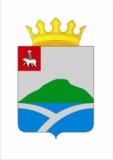 ЗЕМСКОЕ СОБРАНИЕУИНСКОГО  МУНИЦИПАЛЬНОГО РАЙОНА ПЕРМСКОГО КРАЯРЕШЕНИЕВ соответствии с постановлением Законодательного Собрания Пермского края от 15.12.2016 № 172 «О Соглашении о сотрудничестве Законодательного Собрания Пермского края и представительного органа муниципального района (городского округа)» Земское Собрание Уинского муниципального района РЕШАЕТ:1. Одобрить текст типового Соглашения о сотрудничестве Законодательного Собрания Пермского края и Земского Собрания Уинского муниципального района.2. Заключить Соглашение о сотрудничестве Законодательного Собрания Пермского края и Земского Собрания Уинского муниципального района (приложение).3. Наделить председателя Земского Собрания Уинского муниципального района Козлову Елену Михайловну  правом подписания Соглашения.4. Признать утратившим силу решения Земского Собрания Уинского муниципального района: от  19.04.2007 № 300 «О сотрудничестве Земского Собрания Уинского муниципального района и Законодательного Собрания Пермского края»;от 23.04.2009 № 19 «О продлении Соглашения о сотрудничестве Земского Собрания Уинского муниципального района и Законодательного Собрания Пермского края».5. Настоящее решение вступает в силу со дня его принятия.СОГЛАШЕНИЕО СОТРУДНИЧЕСТВЕ ЗАКОНОДАТЕЛЬНОГО СОБРАНИЯ ПЕРМСКОГО КРАЯ И ЗЕМСКОГО СОБРАНИЯ УИНСКОГО МУНИЦИПАЛЬНОГО РАЙОНАЗаконодательное Собрание Пермского края, именуемое в дальнейшем Законодательное Собрание, в лице председателя Законодательного Собрания Сухих Валерия Александровича и Земское Собрание Уинского муниципального района в лице председателя Земского Собрания Уинского муниципального района Козловой Елены Михайловны, именуемые в дальнейшем Стороны, в целях обеспечения дальнейшего развития местного самоуправления заключили настоящее Соглашение о нижеследующем.Статья 1. Предмет СоглашенияНастоящее Соглашение определяет взаимные обязательства Земского Собрания Уинского муниципального района и Законодательного Собрания:в сфере законотворческой деятельности, анализа практики применения 
и контроля исполнения законов;в нормотворческой деятельности представительного органа муниципального образования;в организации обмена опытом деятельности представительных органов муниципальных образований;в организации обучения депутатов и сотрудников аппарата представительного органа муниципального образования.Статья 2. Обязательства Сторон2.1. Законодательное Собрание Пермского края:1) рассматривает предложения представительного органа муниципального образования, оформленные как законодательные инициативы, и информирует его о результатах их рассмотрения в сроки, определенные регламентом Законодательного Собрания;2) направляет в течение недели после принятия и подписания примерный план законотворческой деятельности Законодательного Собрания 
на текущий год;3) оказывает организационно-методическую помощь представительному органу муниципального образования в реализации права законодательной инициативы;4) создает совместно с органами местного самоуправления 
Совет представительных органов муниципальных образований Пермского края;5) оказывает по запросу представительного органа муниципального образования методическую помощь в подготовке муниципальных правовых актов, обеспечивающих исполнение федеральных законов и законов 
Пермского края;6) по своей инициативе или по предложению представительного органа муниципального образования проводит выездные заседания Консультативного совета и комитетов Законодательного Собрания на территории муниципального образования;7) по обращению представительного органа муниципального образования осуществляет разъяснение законов Пермского края и оказывает методическую помощь в повышении правовой культуры населения;8) оказывает содействие представительному органу муниципального образования в проведении экспертизы проектов его нормативных правовых актов;9) оказывает помощь в выявлении и распространении положительного опыта деятельности представительных органов муниципальных образований;10) проводит межмуниципальные семинары депутатов представительных органов муниципальных образований по обмену опытом их деятельности, наиболее значимым вопросам региональной политики и развития местного самоуправления;11) организует подготовку и издает специальные сборники об опыте работы представительных органов муниципальных образований и правовых основах деятельности местного самоуправления;12) проводит семинары руководителей представительных органов 
и сотрудников аппаратов представительных органов муниципальных образований по актуальным вопросам их деятельности;13) организует изучение депутатами представительного органа муниципального образования опыта работы Законодательного Собрания 
и его комитетов;14) размещает на официальном сайте Законодательного Собрания (http://zsperm.ru) сборник "Собрание законодательства Пермского края";15) осуществляет методическое и организационное обеспечение деятельности Совета представительных органов муниципальных образований Пермского края и Ассоциации председателей представительных органов муниципальных районов и городских округов Пермского края;16) оказывает по запросу представительного органа муниципального образования организационно-методическую помощь в проведении районных дней депутата;17) проводит конкурс на лучшую организацию работы представительных органов муниципальных районов и городских округов Пермского края;18) проводит конкурс представительных органов муниципальных районов и городских округов Пермского края на лучшую организацию работы муниципальных молодежных парламентов;19) обеспечивает наполнение и актуализацию информации на сайте Законодательного Собрания "Взаимодействие с органами местного самоуправления" (http://www.msu.zsperm.ru);20) организует работу по внедрению и развитию Сервиса автоматизации взаимодействия субъектов законотворческой деятельности Пермского края;21) организует работу по развитию молодежного парламентаризма 
в Пермском крае.2.2. Земское Собрание Уинского муниципального района:1) в порядке законодательной инициативы вносит на рассмотрение Законодательного Собрания проекты законов Пермского края 
и направляет представителей для участия в их обсуждении на заседаниях Законодательного Собрания и его профильных комитетов;2) при необходимости обеспечивает участие депутатов 
представительного органа муниципального образования в работе комитетов 
и Законодательного Собрания при обсуждении и принятии законов 
и иных нормативных правовых актов Законодательного Собрания, затрагивающих интересы местного самоуправления;3) анализирует практику применения законов Пермского края 
и в соответствии с законодательством вносит предложения по их изменению или дополнению;4) создает совместно с Законодательным Собранием Совет представительных органов муниципальных образований Пермского края 
и направляет представителя в его состав;5) совместно с Законодательным Собранием и соответствующими комитетами Законодательного Собрания участвует в подготовке 
и проведении выездных заседаний Консультативного совета и комитетов Законодательного Собрания;6) участвует в подготовке и проведении (в том числе на своей территории) межмуниципальных семинаров депутатов представительных органов муниципальных образований, семинаров руководителей представительных органов и сотрудников аппаратов представительных органов муниципальных образований и иных мероприятий, организуемых Законодательным Собранием;7) представляет Законодательному Собранию документы и знакомит 
с опытом своей работы на месте при подготовке межмуниципальных семинаров, иных мероприятий, организуемых Законодательным Собранием, 
а также представляет материалы в специальные сборники по обмену опытом 
и правовым основам деятельности местного самоуправления;8) организует совместно с Законодательным Собранием изучение депутатами представительного органа муниципального образования опыта работы Законодательного Собрания и его комитетов;9) ежеквартально направляет в Законодательное Собрание перечень принятых муниципальных правовых актов;10) командирует и несет расходы по командированию депутатов 
и сотрудников аппаратов представительных органов муниципальных образований для изучения опыта работы Законодательного Собрания 
и его комитетов, а также для участия в семинарах и иных мероприятиях, организуемых Законодательным Собранием;11) обобщает опыт работы представительного органа муниципального образования и его комитетов (комиссий) для рассмотрения на семинарах, конференциях и иных совещаниях;12) рассматривает проекты законов и иных нормативных правовых актов, направляемых Законодательным Собранием на согласование в органы 
местного самоуправления, дает предложения, замечания и поправки 
по их содержанию;13) в согласованные сроки содействует участию депутатов и сотрудников аппарата Законодательного Собрания в работе представительного органа муниципального образования и его комитетов (комиссий);14) содействует организационно-методическому обеспечению деятельности Совета представительных органов муниципальных образований Пермского края, Ассоциации председателей представительных органов муниципальных районов и городских округов Пермского края и обеспечивает деятельность депутатов, представляющих представительный орган в составе Совета и Ассоциации;15) способствует внедрению и развитию Сервиса автоматизации взаимодействия субъектов законотворческой деятельности Пермского края;16) предоставляет необходимую информацию для размещения на сайте Законодательного Собрания "Взаимодействие с органами местного самоуправления" (http://www.msu.zsperm.ru) по запросу Законодательного Собрания;17) направляет в Законодательное Собрание информацию об изменениях структуры органов местного самоуправления, состава депутатского корпуса, срока полномочий представительного органа и иную информацию по согласованию;18) способствует развитию молодежного парламентаризма 
в Пермском крае, в том числе путем создания муниципального молодежного парламента.Статья 3. Заключительные положения1. Стороны ежегодно в согласованные сроки подводят итоги выполнения настоящего Соглашения.2. Настоящее Соглашение заключается на срок полномочий представительного органа муниципального образования и Законодательного Собрания Пермского края и считается пролонгированным на последующие периоды, если ни одна из Сторон не заявит другой Стороне путем письменного уведомления о своем желании прекратить его действие.3. Если одна из Сторон в письменной форме уведомит другую Сторону 
о своем нежелании следовать далее положениям настоящего Соглашения, 
то действие Соглашения прекращается с момента получения другой Стороной такого уведомления.4. Споры и разногласия, возникшие при исполнении настоящего Соглашения, разрешаются на основе согласительных процедур.5. Настоящее Соглашение вступает в силу с момента его подписания уполномоченными представителями Сторон.от 30 января 2017  года                              №    197О Соглашении о сотрудничестве Земского Собрания Уинского муниципального района и Законодательного Собрания Пермского краяГлава муниципального районаА.М. КозюковПредседатель Земского Собраниямуниципального районаЕ.М. КозловаПриложениек решению Земского Собранияот 30.01.2017 №197Председатель ЗаконодательногоСобрания Пермского края                                   В.А.СухихПредседатель Земского Собрания Уинского муниципального района                                          Е.М.Козлова